CURRICULUM VITAE – REJI 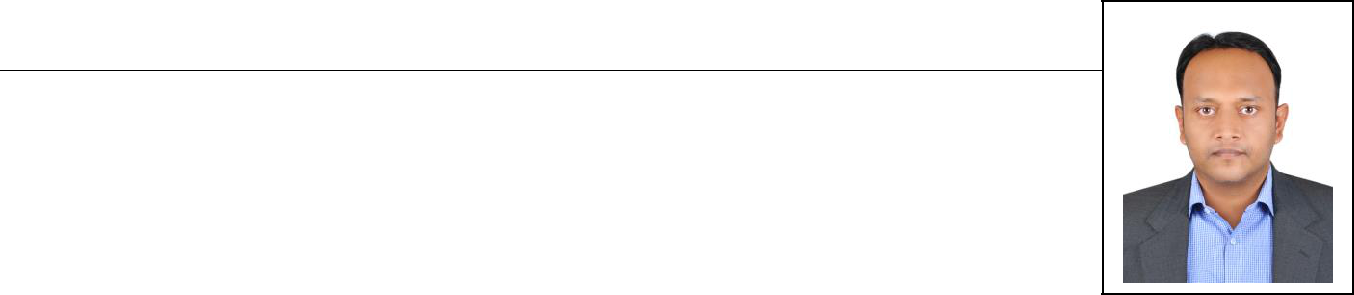 Education&QualificationsTraining&Certifications16 Years (12 years in UAE) in Construction IndustryAm a career EHS professional with senior level experience in the construction, Oil & Gas field , totaling to 16 years of proven work experience in the field of environment health and safety (EHS). Expertise in developing EHS management system, planning & implementation and commitment for continual improvement of the organisations EHS performance liaison to applicable local laws by enforcement of required standards and regulations for large scale projects in the field of residential, commercial buildings, Roads, Infrastructure & power plant. An effective communicator with well-developed inter-personal skills and high degree of professional competence. Well versed with UAE local regulations and OHSAS standards and guidance.Bachelor’s Degree in CommerceDiploma in Fire & Safety EngineeringNEBOSH International General Certificate in OHSIRCA approved Lead Auditor course in ISO 14001:2015IRCA approved Lead Auditor course in OHSAS 18001:2007IOSH Managing safely - UAEETSDC, Basic First Aid Training, Fire safety & prevention trainingScaffold Inspection TrainingJSA facilitator training, Breathing Apparatus & H2S.PTW training, Confined space entry trainingIncident Investigation and Reporting.Offshore Safety training: - Fire prevention & fire fighting, Elementary first aid, Personal safety & social responsibilities, Personal survival techniquesJuly 2019TOTill dateCareer HistoryPosition: Project HSE ManagerProject:Hamriyah IPP 1800 MW Combined Cycle Power Plant (CCPP)Duties and Responsibilities:Reporting to corporate HSE headLeading a team of 06 HSE advisors to strive towards compliance to the management system together with the SEWA and other relevant requirements.Monitoring & Implementing the documented HSE policy, methodologies in line with company’s interest.Conducting inspections, audits of implemented system to identify conformity to requirements of the HSE management system and legal requirements.Page 1 of 4CURRICULUM VITAE – REJI 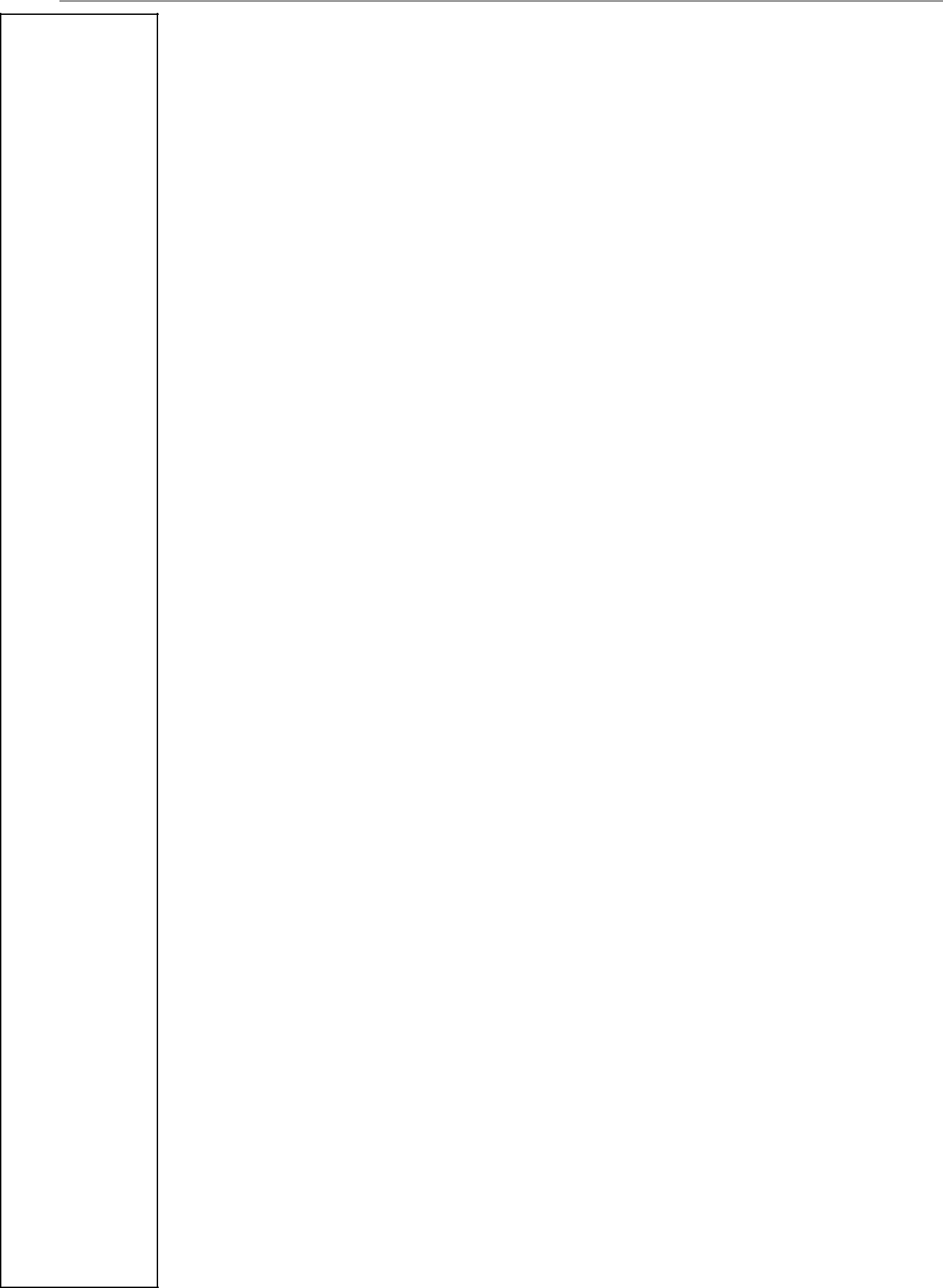 OCT 2014TOJuly 2019Sep 2008TOOct 2014Raising safety improvements notices, NCRs as dictated by their findings and follow up on the same.Reporting training needs and develop and deliver training materials & resources for safety personnel and employees covering key safety risk and safety management issues.Advising on HSE aspects of site and support provision of safeguards as identified in risk assessment.Promoting HSE awareness among the employees, clients, sub-contractors & suppliers.Act as a vital supporting resource to project on all matters relating to HSEEnsuring that procedures for identification of hazards during site activities are implemented consistently with existing operational procedures including application of risk assessments.Ensuring regular communication and consultation programs are held via meetings, trainings, presentations (HSE stats) and surveillance programsPosition: Senior HSE Advisor (Lead)Meydan Sobha Construction LLC, DubaiProjects:Dubai Water Canal Development Project, SAFA – A. Construction of G+12 Luxury Apartments (10 Towers) and Infrastructure at SafaMohammed Bin Rashid Al Maktoum City, District 1. Construction of Luxury Villa & Infrastructure projects at Nad Al Sheba (2014 - 2016)Successfully handed over #420 Luxury Villas without any major accidents or injuries. Achieved 20 Million Man-hours without any LTIDuties and Responsibilities:Ensuring compliance in line with MSC EHSMS, OHSAS 18001 & ISO 14001 standards.Reporting HSE related aspects and performances to Vice president via Line manager.Carrying out inspections, audits, surveys, campaigns, and incident investigations.Carrying out risk assessments for critical activities, document and communicate.Conducting HSE Meetings and Safety tours with Management and Subcontractors.Strived to implement the system requirements as a lead for a team of safety advisors.Coordinate and conduct on site HSE trainings as directed by the HSE Manager.Liaise with all interested parties linked with the project.Maintaining all required HSE docs/records in line with system & regulatory requirements.Position: Sr. HSE OfficerETA ASCON group of companiesSummit Tower, Marina, Dubai Construction of 40 stories building including 5 floors of basement parking (01-02-13 to 22-10-14)Duties and Responsibilities:Liaise with interested parties of the project, prompt reporting of required reports.Organizing internal and external safety training awareness programs.Ensure carrying out JSAs & communication of MSRAs, TBTs etc. at needed frequency.Communicating safety alerts, maintaining HSE statistics and various inspection records.Page 2 of 4CURRICULUM VITAE – REJI 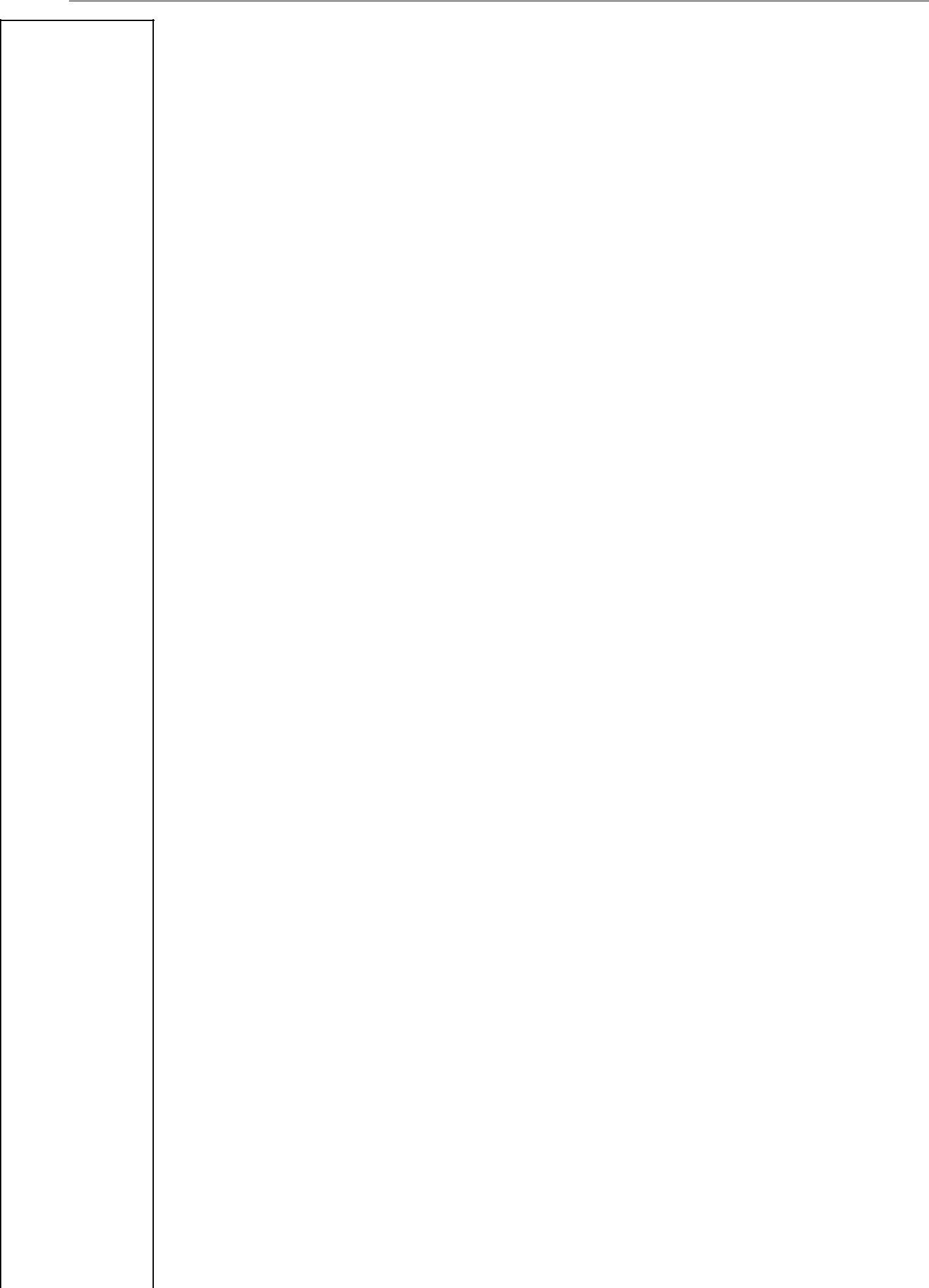 Shah Gas Development project, Shah, Abu Dhabi (01-01-12 to 31-01-13)Won the safety champions league for 5 times among 11 EPC projects under Al Hosn Gas.Won the HSE champion trophy for year 2012 among the contractors with AL HOSN GAS.Duties and Responsibilities:Implementation of Project HSE Plan in accordance with the local law and responsibility for over-all control of all HSE related issues.Coordination and control of Permit to work system, Risk assessment and site queries.Handle safety assessments and deploy corrective measures to minimize risk profile.Conduct internal audits and inspections at regular intervals.Carrying out incident investigations to identify root causes & develop CAPA.Maintaining all the required docs/records specific for the project.Performing periodic HSE audits and inspections and reporting to the Project Manager.Organizing Legislative Awareness Training Program & Mock up drills.Participating in the various HSE Meetings held weekly.ADNOC married staff accommodation building project, Package-IV, Ruwais, Abu Dhabi (01-01-10 to 31-12-11)Successfully handed over #25 G+5 buildings without any recordable injury. Achieved 12 Million Man-hours without any LTI. Successful in achieving certification audit from TUV NORD for OHSAS 18001 standard in 2011. Won the safety winner trophy for 5 times among the 10 contractors during the audit (Quarterly) conducted by ADNOC.Duties and Responsibilities:Monitor HSE performance of sub-contractor and make appropriate recommendations for performance improvement.Control the provision of a safe and hygienic work environment for all company and contractor’s personnel in the assigned area.Key role in amendment of safety procedures, training programs and surveys.Maintaining all Safety documents as per IMS (OHSAS 18001 & ISO 14001) Standards.Maintaining Material Safety Data Sheets (MSDS) for chemicals used in the workplacePrepared reports on incidents with recommendations for improvement.CURRICULUM VITAE – REJI 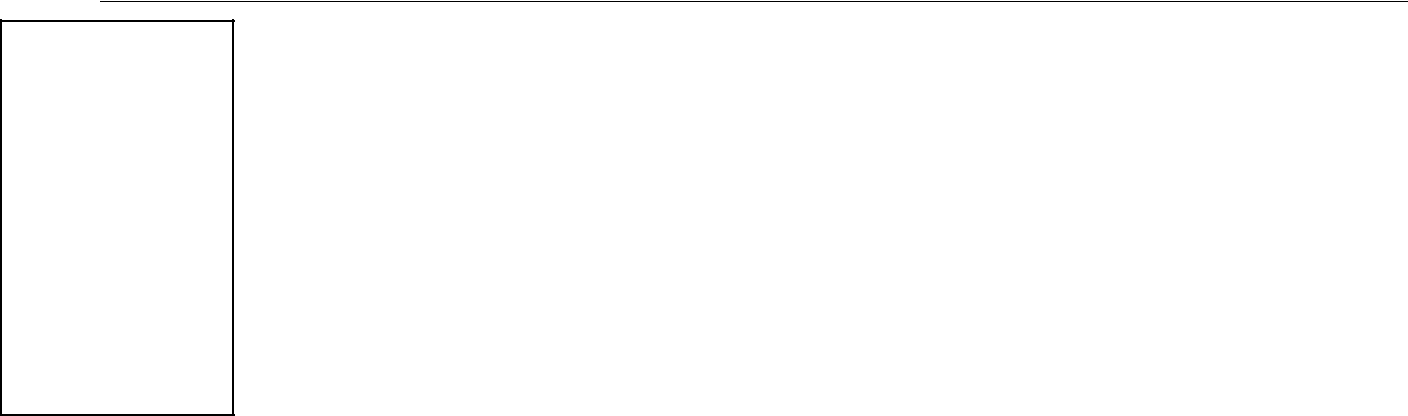 Participating in the HSE Meetings for project.Routine inspection of fixed firefighting equipment.Languages	English, Hindi, Tamil & MalayalamDriving	UAE-light vehicleLicensePage 4 of 4NameReji Nationality : IndianDate of Birth : 25-05-1981Date of Birth : 25-05-1981Date of Birth : 25-05-1981Date of Birth : 25-05-1981Date of Birth : 25-05-1981Email: reji-397812@gulfjobseeker.com Email: reji-397812@gulfjobseeker.com Email: reji-397812@gulfjobseeker.com Email: reji-397812@gulfjobseeker.com Email: reji-397812@gulfjobseeker.com Improvement & maintenance of roads & infrastructure facilities, Ghayathi & Sila,Abu Dhabi (01-09-2009 to 31-12-2009)UAE University new campus development project, Al Ain (10-09-2008 to 31-08-2009)APR 2004Position: Safety OfficerAPR 2004Dolphin Offshore Enterprises India LtdDolphin Offshore Enterprises India LtdTOProject: Replacement of pipes (oil, gas, crud & water injection), deck extension,Project: Replacement of pipes (oil, gas, crud & water injection), deck extension,JUL 2008Gratings replacement & instrumentation works under ONGC’s various platformsJUL 2008Duties and Responsibilities:  Coordination and control of Permit to work system, Risk assessment and site queries.  Investigation and reporting Near Miss, Accidents/ Incidents and determine root causeand develop corrective actions.  Participating in HSE campaigns lead by HSE Manager.  Conducting emergency fire mock-up drills.Page 3 of 4